本校高中部100學年度第二學期開學典禮照片（101.02.08.）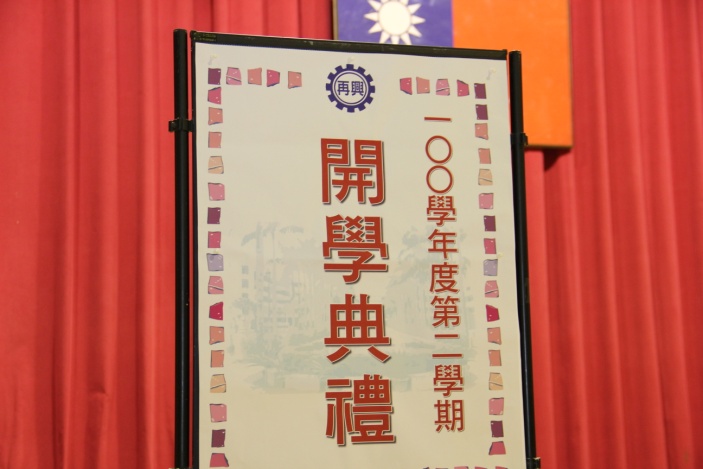 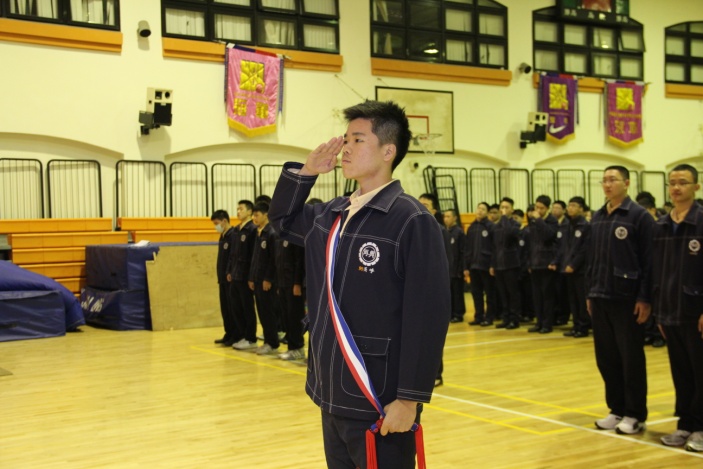 說明：說明：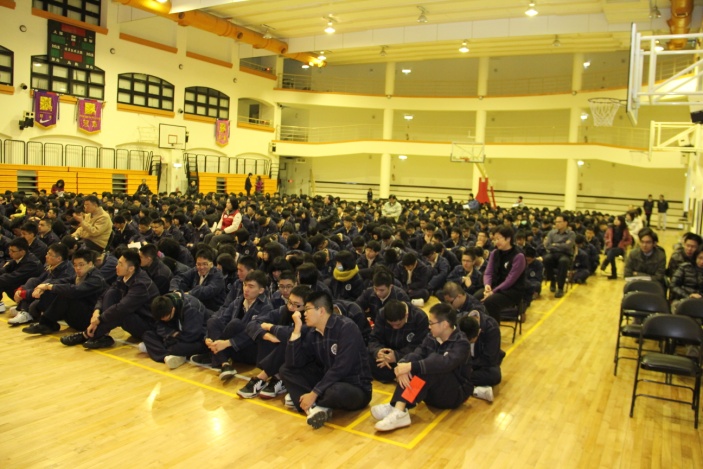 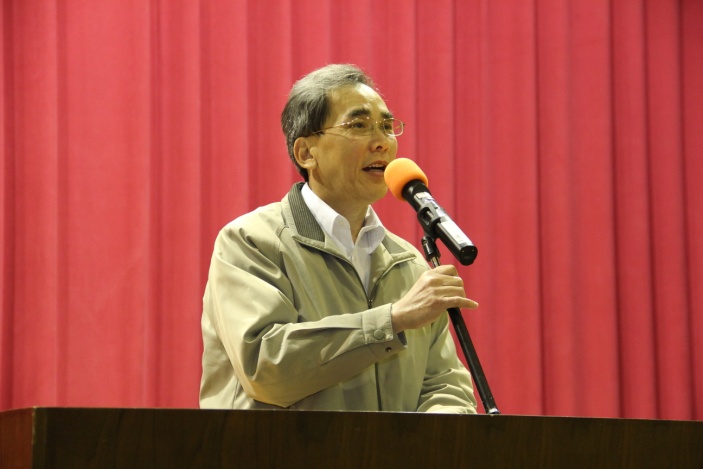 說明：說明：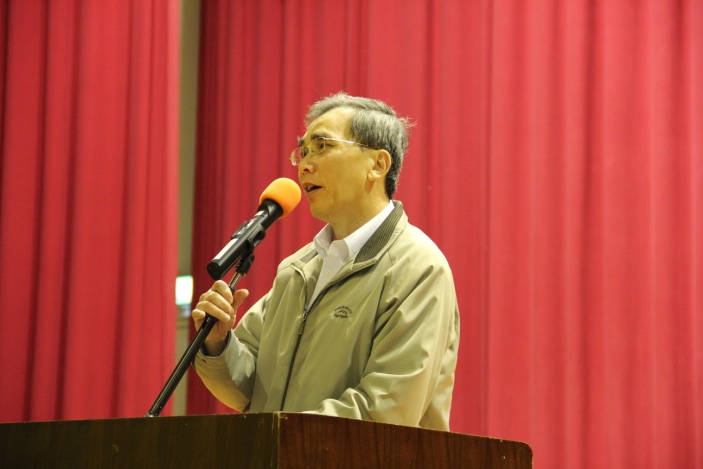 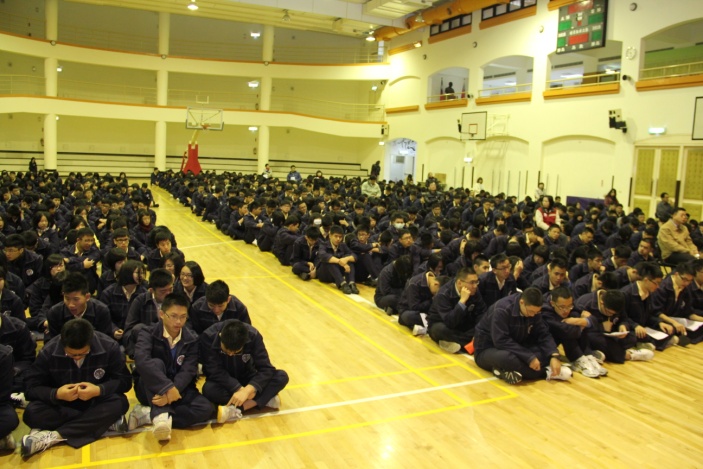 說明：說明：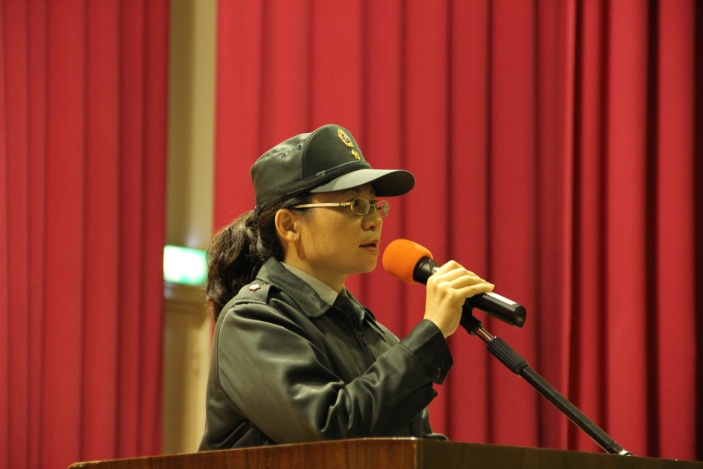 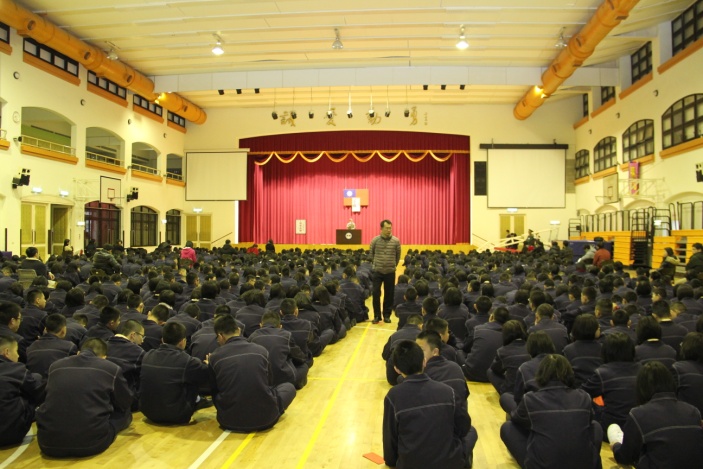 說明：說明：